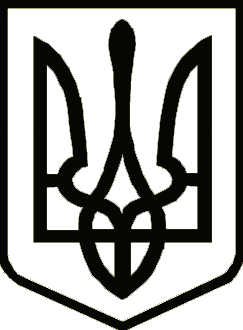 УкраїнаНОСІВСЬКА  МІСЬКА РАДА
Носівського району ЧЕРНІГІВСЬКОЇ  ОБЛАСТІ                                            Р І Ш Е Н Н Я                            (тридцять восьма сесія сьомого скликання)15 червня 2018 року                                                                               №15/38/VІІм.НосівкаПро внесення змін до рішенняміської ради від 12.01.2017  року«Про створення відділу освіти, сім’ї, молоді та спорту Носівськоїміської ради Чернігівської області»Відповідно до пункту 5 статті 26 Закону України “Про місцеве самоврядування в Україні”, постанови Кабінету Міністрів України від 09.03.2006 № 268 “Про упорядкування структури та умов оплати праці  працівників апарату органів виконавчої влади, органів прокуратури, судів та інших органів”, Закону України “Про Державний бюджет України на 2017 рік” та Міжгалузевих нормативів чисельності працівників бухгалтерського обліку, Постанови Ради міністрів Української РСР від 17.05.1979р. №255 «Про типові штати централізованих бухгалтерій при обласних, міських та районних відділах (управліннях) народної освіти, охорони здоров’я і культури та при центральних районних і міських лікарнях», Наказу Міносвіти СРСР №209 від 05.12.85р. «Про затвердження типових штатів районних та міських (міст, які не мають районного поділу) методичних кабінетів системи освіти» Положення про районний (міський) методичний кабінет (центр), затверджений наказом Міністерства освіти і науки України від 08.12.2008р. №1119, міська рада вирішила:Внести зміни до рішення міської ради від 12.01.2017  року «Про створення відділу освіти, сім’ї, молоді та спорту Носівської міської ради Чернігівської області», а саме:в штатному розписі:вивести 1 штатну одиницю головного спеціаліста;ввести 1 штатну одиницю інспектора з кадрів;в методичній службі:вивести 1 штатну одиницю завідувача міської психолого-медико-педагогічної консультації;вивести 0,5 штатної одиниці методиста;ввести 1 штатну одиницю завідувача методичної служби;  в централізованій бухгалтерії:вивести 1 штатну одиницю бухгалтера;  в групі централізованого господарського обслуговування:вивести 1 штатну одиницю фахівця з державних закупівель;ввести: 1 штатну одиницю фахівця з публічних закупівель;1 штатну одиницю інженера;1 штатну одиницю техніка-електрика.2. Додаток 2 викласти в новій редакції  (додаток2).3. Контроль за виконанням рішенням покласти на  постійну депутатську комісію з питань освіти охорони здоров’я, соціального захисту, культури, туризму, молоді та спорту.      Міський голова                                              В.М.Ігнатченко	  Додаток 2до рішення 38 сесії міської ради сьомого скликаннявід 15.06.2018 р. №15/38/VІІШтатний розписвідділу освіти, сім’ї, молоді та спорту Носівської міської радиНачальник відділу освіти                                     Н.В.Тонконог№п/пНазва структури та посадиКількість штатних одиниць1.Начальник відділу 12.Головний спеціаліст23.Інспектор з кадрів1Методична службаМетодична службаМетодична служба1.Завідувач  методичної служби 12.Методист43.Логопед1Централізована бухгалтеріяЦентралізована бухгалтеріяЦентралізована бухгалтерія1.Головний бухгалтер12.Заступник головного бухгалтера13.Eкономіст14.Бухгалтер 6Група централізованого господарського обслуговуванняГрупа централізованого господарського обслуговуванняГрупа централізованого господарського обслуговування1.Начальник 12.Фахівець з публічних закупівель13Інженер14Технік-електрик15Секретар 16Водій1